TERCERA SESSIÓ DE LA COMISIÓ 3 DEL CONSELL D’INFANTS I D’ADOLESCENTS DE SABADELL 2021-22Dia i hora: 16/03/22 – 18hLloc: Centre Cívic Can PuiggenerConsellers/es: 21Dinamitzadors/es: Marc Serra i Roser Garcia (PortaCabot) i Nel·lo C (Plataforma per la Llengua)Activitat 1. Joc de les síl·labesComencem jugant, com sempre, a un primer joc per trencar el gel. En aquesta sessió, al joc de les síl·labes, que ens exigeix celeritat en la resposta a tots i totes. Ens fem un tip de riure!Activitat 2. Tanquem les frases i rimes que confeccionaran la lletra del videoclip!En aquesta segona activitat de la sessió, i d’acord als diferents temes que van sortir en la pluja d’idees de la sessió de desembre sobre la diversitat, deixem llestes per grups, frases, rimes, opinions i els continguts que els Consellers i les Conselleres els agradaria que fossin protagonistes de la lletra del videoclip. De fet, els nens i nenes acaben de tancar les primeres idees que ja van sortir en l’anterior sessió.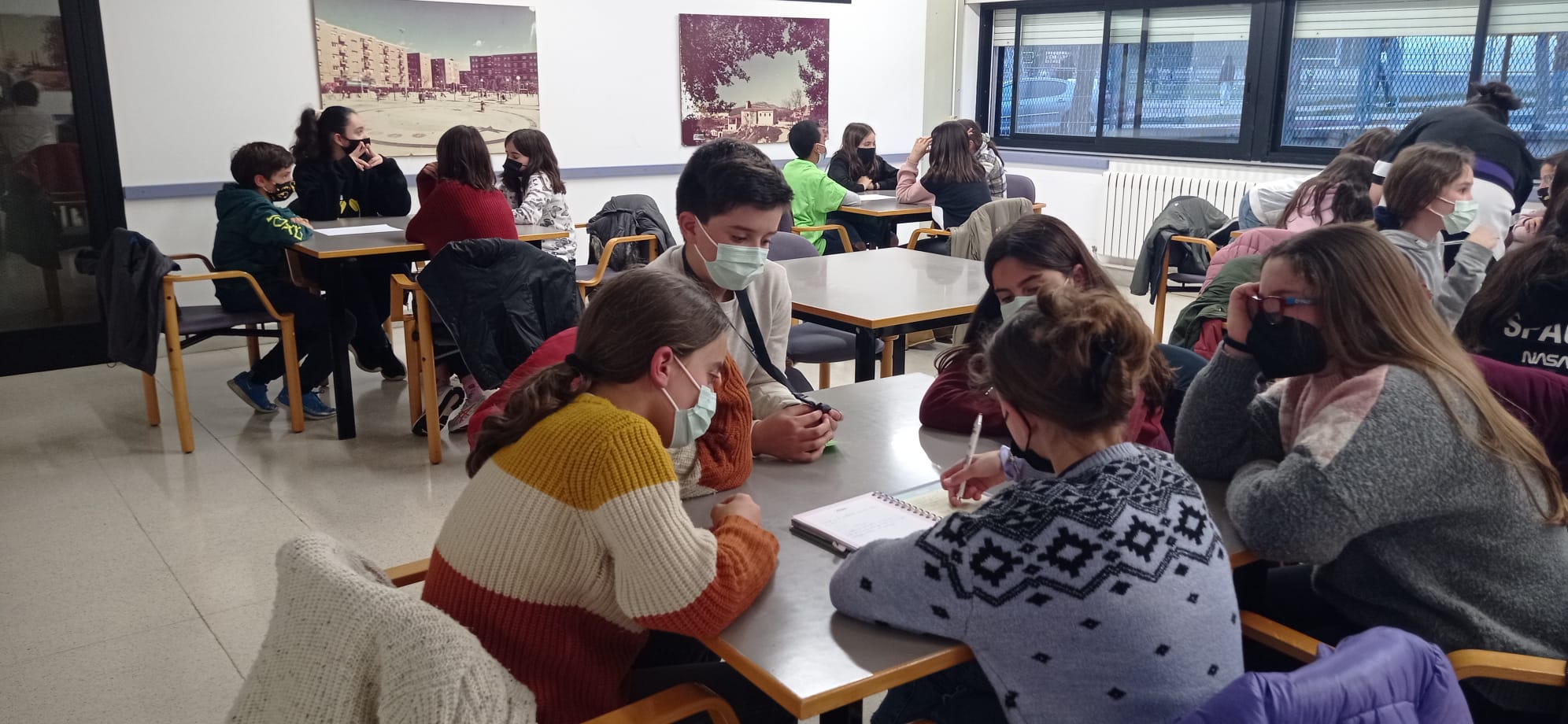 Les propostes recollides sobre la diversitat de físic són les següents:Cadascú te un físic diferent però no deixis que t’afecti a la ment. No importa com es cadascú, no deixis que et discrimini ningú.Que no t’afecti el que et digui la gent, no importa que siguis diferent. Confia en tu mateix, supera els problemes perquè la vida segueix. Tothom mereix una segona oportunitat, i així acabaràs amb molta felicitat. No et preocupis si ets negre o blanc, viu la vida igual.No et sentis menys que la resta, no pateixis per si algú et molesta. Si el teu físic es diferent no et sentis malament. Siguis prim o siguis gras als comentaris no facis cas. Escolta bé aquesta cançó perquè canviarà la teva opinió. No t’han de jutjar siguis gras o prim, el teu aspecte físic no es cap crim. L’aspecte no defineix la teva personalitat perquè el físic no es la veritat. No jutgis a les persones pel seu físic perquè ningú es el teu crític. La teva vida està per dintre no per fora siguis dona siguis home. No parlis malament pel seu color de pell i millor pensa amb el cervell. Estima a la gent amb el cor i t’adonaràs que l’aspecte físic no ho es tot. La vida es per viure no per jutjar així que ja pots anar-te a callar. Les propostes recollides sobre la diversitat d’origen són les següents:No importa si te l’origen o si te el progres, canviar de país ja es una cosa normal.Fixar-se en la nacionalitat es ser superficial. Tu el mires així perquè no saps don va venir. No el miris malament per el seu color de pell.No importa ni el país ni l’idioma, importa si es amable o bona persona. Si el jutges per el seu color es que no tens en compte les seves coses millors. No importa si parles català o algun altre idioma, importa ser una gran persona. Si tens en ment una persona “normal” és que no tens en ment les coses que fan que una persona sigui especial. Ens agraden els carrers colorits, amb diversitat, no sempre grisos i avorrits sinó divertits i amb felicitat. No importa d’on ets, el que importa es com tractes a la gent. Rumors, rumors, rumors, no te’ls creguis tots. Lo bo que hi hagi orígens al món es que pots aprendre molt.Per cada rumor la reputació d’algú baixa poc a poc. Cadascú te un origen diferent, no has d’apartar-te de la gent. No importa on has nascut, nomes importa com ets tu. Cadascú es d’una ciutat, per això no has de ser criticat. Tot i que siguis diferent, tot igual hauria de ser. No pots triar on neixes, però si on creixes. No importa on has nascut i a qui li importi li farem tu ru ru. 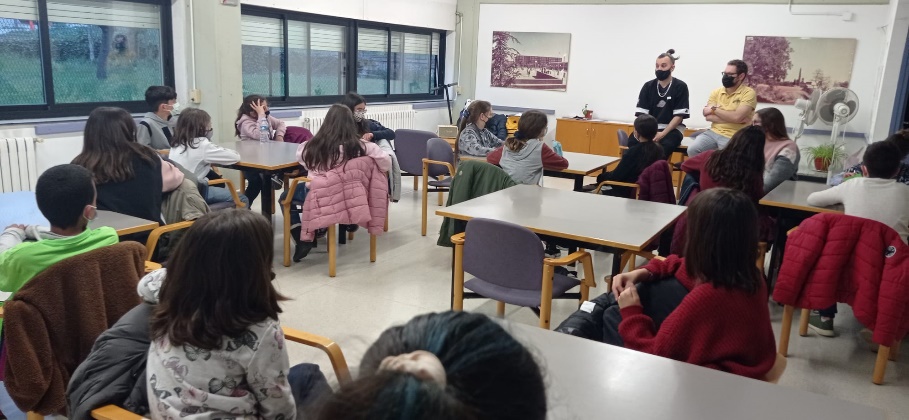 Les propostes recollides sobre la diversitat de gènere són les següents:Intenta trobar una feina que t’agradi de veritat i no la que creuen que et toca. Les dones científiques no son tan conegudes com els homes però grans idees surten de les seves neurones. Es creu que els homes són més forts que les dones però ho sabem que també són més fortes. El mateix èxit que pot tenir un home el pot tenir una dona així que deixa’ns triomfar una estona. A les dones no ens fa falta un dia, podem triomfar tots els dies de la nostra vida. Votació de les melodiesUn cop finalitzat el treball en grups, escoltem tres melodies a proposta del Nel·lo C, i es porta a votació per part dels Consellers i Conselleres. Els resultats son els següents: Melodia 1: 7 votsMelodia 2: 12 votsMelodia 3: 2 votsActivitat d’avaluacióPer acabar, els Consellers i Conselleres responen a les preguntes de “Us ha agradat la sessió?” i “L’heu trobada curta o llarga?”:T’ha agradat la sessió?L’has trobada curta o llarga?SÍNONI SÍ NI NO100%0%0%CURTALLARGANI CURTA NI LLARGA67%29%4%